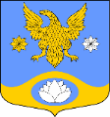 Р О С С И Й С К А Я    Ф Е Д Е Р А Ц И ЯЛЕНИНГРАДСКАЯ ОБЛАСТЬМУНИЦИПАЛЬНОЕ ОБРАЗОВАНИЕ КОЛТУШСКОЕ СЕЛЬСКОЕ ПОСЕЛЕНИЕВСЕВОЛОЖСКОГО МУНИЦИПАЛЬНОГО РАЙОНАЛЕНИНГРАДСКОЙ ОБЛАСТИСОВЕТ ДЕПУТАТОВР Е Ш Е Н И Е17 декабря 2021 года № 55                                                                     дер.КолтушиВ соответствии со ст. 14 Федерального закона от 06.10.2003 № 131-ФЗ 
«Об общих принципах организации местного самоуправления в Российской Федерации», ст.ст. 154, 156, 158  Жилищного кодекса Российской Федерации, постановлением Правительства Российской Федерации от 13.08.2006 № 491 
«Об утверждении Правил содержания общего имущества в многоквартирном доме и правил изменения размера платы за содержание и ремонт жилого помещения в случае оказания услуг и выполнения работ по управлению, содержанию и ремонту общего имущества в многоквартирном доме ненадлежащего качества и (или) с перерывами, превышающими установленную продолжительность», постановлением администрации МО Колтушское СП 
от 09.07.2018 № 316 «Об утверждении Порядка установления размера платы 
за содержание жилого помещения для собственников помещений 
в многоквартирном доме, которые не приняли решение о выборе способа управления многоквартирным домом, решение об установлении размера платы 
за содержание жилого помещения и порядка определения предельных индексов изменения такой платы», уставом муниципального образования Колтушское сельское поселение Всеволожского муниципального района Ленинградской области, рассмотрев обращения ООО «УК Выборжец» №01-10-3355-3359/21-0-0  от 16.08.2021, №01-10-4116-4120/21-0-0 от 04.10.2021, №01-10-4315/21-0-0 от 15.10.2021 совет депутатов принял РЕШЕНИЕ:Установить размер платы за содержание жилого помещения 
для собственников помещений в многоквартирных жилых домах, расположенных по адресу: Ленинградская область, Всеволожский район, д. Старая, ул.Верхняя, д.1 корп.3, д.3 корп.3, д.9, д.7, д.11, которые не приняли решение об установлении размера платы за содержание жилого помещения (приложение к решению). 2. Опубликовать настоящее решение в газете «Колтушский вестник» 
и разместить на официальном сайте МО Колтушское СП.3. Решение вступает в силу с 01.01.2022 и действует до 31.12.2023 включительно.4.  Контроль за исполнением решения возложить на главу администрации.Глава муниципального образования	                                            Э.М. ЧиркоПриложение к решению совета депутатовМО Колтушское СПот 17 декабря 2021 года № 55Размер платы за содержание жилого помещения для собственников помещений 
в многоквартирных жилых домах, расположенных по адресу: Ленинградская область, Всеволожский район, д. Старая, ул.Верхняя, д.1 корп.3, д.3 корп.3, д.9, д.7, д.11, которые не приняли решение об установлении размера платы за содержание жилого помещенияп/пНаименование услугиЕдиница измеренияРазмер платыграждан за содержание и ремонт жилого помещения, руб./ кв.м.Примечание12341.Услуги по содержанию общего имущества жилого дома и техническому обслуживанию общих коммуникаций, в том числе услуги управления, включая:Руб./1кв.м./мес.20,43Среднее значение стоимости аналогичных видов услуг  в однотипных многоквартирных домах1.1.Услуги по содержанию общего имущества МКД Руб./1кв.м./мес.12,49Среднее значение стоимости аналогичных видов услуг  в однотипных многоквартирных домах1.2.Услуги по управлению МКДРуб./1кв.м./мес.4,19Среднее значение стоимости аналогичных видов услуг  в однотипных многоквартирных домах1.3Услуги по аварийно-диспетчерскому обслуживаниюРуб./1кв.м./мес.          3,75Среднее значение стоимости аналогичных видов услуг  в однотипных многоквартирных домах2.Услуги по уборке лестничных клеток и содержанию придомовой территорииРуб./1кв.м./мес.4,05Среднее значение стоимости аналогичных видов услуг  в однотипных многоквартирных домах3.Услуги по техническому обслуживанию лифтовРуб./1кв.м./мес.3,72Среднее значение стоимости аналогичных видов услуг  в однотипных многоквартирных домах